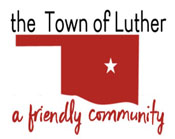 BOARD OF TRUSTEES FOR THE TOWN OF LUTHERL.P.W.A. MEETING AGENDAIn accordance with the Open Meeting Act, Section 311, The Town of Luther, County of Oklahoma, 119 S. Main Street, hereby calls a L.P.W.A. Meeting of the Luther Board of Trustees, Tuesday, September 11, 2018 at 7:00 p.m. at The Luther Community Building, 18120 East Hogback Road, Luther, OK 73054.Call to order.Roll Call… All Present.Determination of a quorum… Yes.Approval of the minutes for the following L.P.W.A. meetings, August 14th LPWA Reg., August 23rd, 27th & September 4th Special LPWA, as prepared by the Town Clerk/Treasurer and subject to additions or corrections by the Board of Trustees.Motion to approve as written: J. Roach… 2nd: L. Jackson … Unanimous Yes Vote.Report of the Treasurer.Motion to approve as written: J. White… 2nd: T. Langston… Unanimous Yes Vote.Review of claims including payroll.Motion to approve as written: J. Roach… 2nd: L. Jackson… Unanimous Yes Vote.Trustee Comments.No ActionTrustee Five (Jenni White)Consideration, discussion, and possible action regarding the water and sewer rates.No Action.New Business: In accordance with the Open Meeting Act, Title 25 O.S. 311.A.9, new business is defined as any matter not known about or which could not have been reasonably foreseen prior to the time of posting the agenda.No New Business.Citizen participation:  Citizens may address the Board during open meetings on any matter on the agenda prior to the Board taking action on the matter. On any item not on the current agenda, citizens may address the Board under the agenda item Citizen Participation. Citizens should fill out a Citizen’s Participation Request form and give it to the Mayor. Citizen Participation is for information purposes only, and the Board cannot discuss, act or make any decisions on matters presented under Citizens Participation. Citizens are requested to limit their comments to two minutes.No Action.Adjourn.Motion to adjourn: T. Langston… 2nd: J. White… Unanimous Yes Vote.____transcribed 09/12/2018 by___Kim Bourns, Town Clerk/Treasurer*Agenda Posted Monday, September 10, 2018 at Luther Town Hall, on the website at www.townoflutherok.com and on Facebook at The Town of Luther, prior to 7:00pm